«8 К» домашнее задание на карантин в тетрадочке 12 листов от руки(писать только самое главное)сдать на вахту до 27 января,т.к выставляются оценки за триместр.1.Сообщение о «5 физических качествах человека»(дать каждому определение+в каких видах спорта каждое качество используется больше  всего)2.Сообщение «ходы в лыжном спорте и способы торможения.»3.Сообщение «Кто такой Джеймс Нейсмит?И что он сделал для спорта?»Литература 8 К классУчебник: с. 94-101 глава 6 Пугачевщина.читать. пересказ.ОБЖ Прописать правила безопасного поведения при пожарах и взрывах в общественных местахРусский языкПовторить виды односоставных предложений.Повторить виды сказуемых.Повторить однородные члены предложения.Выполнить тесты.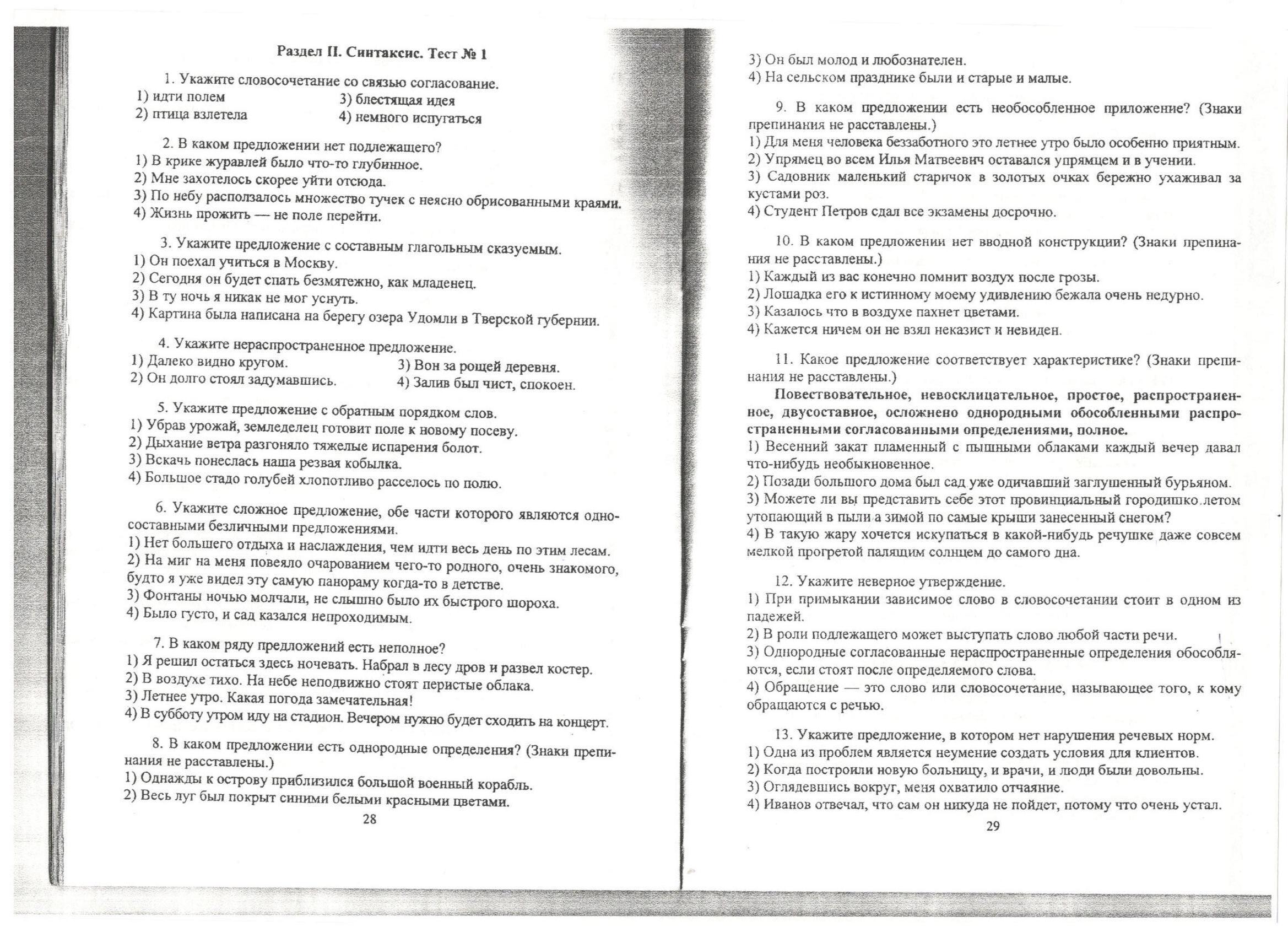 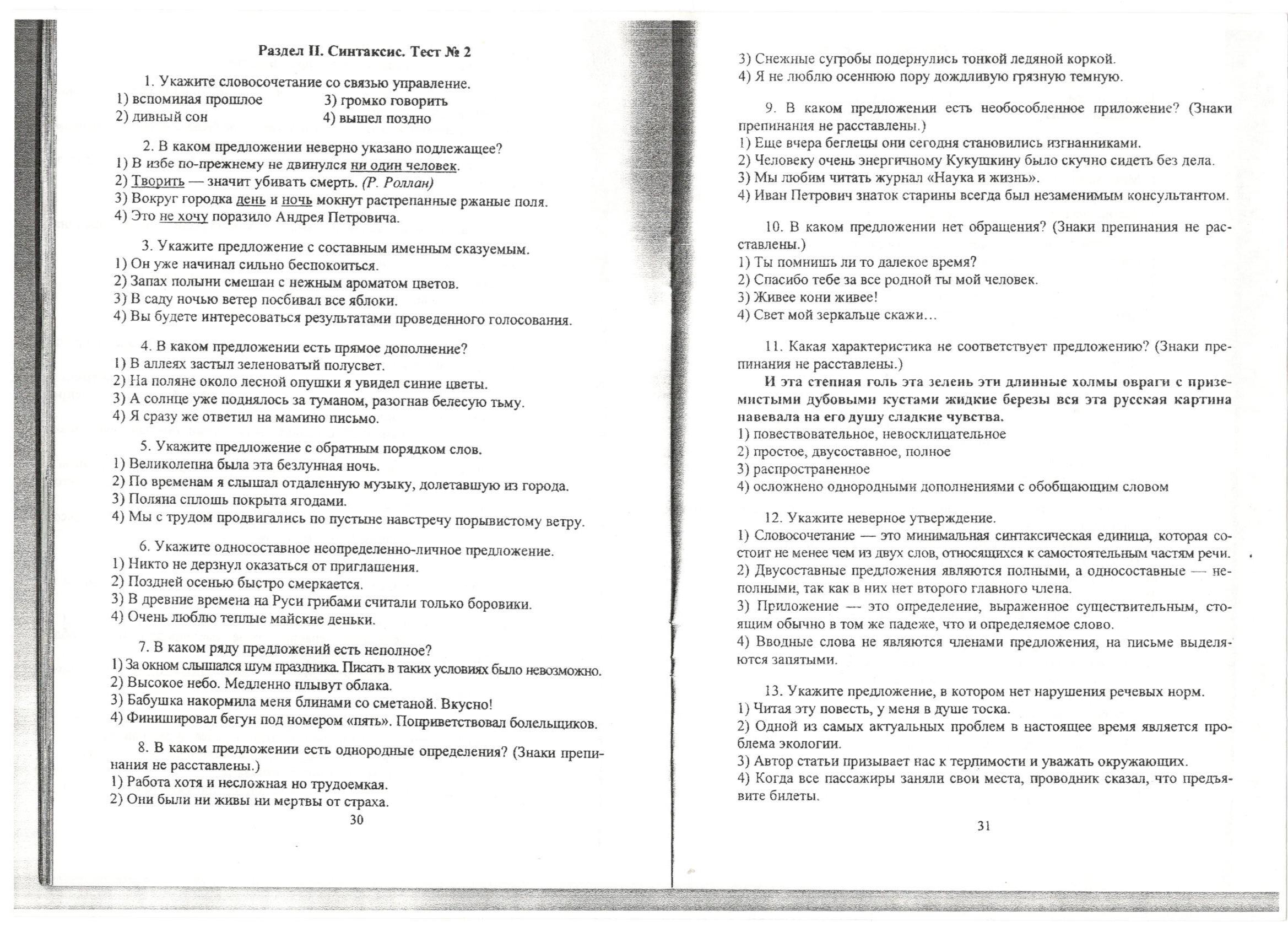 Геометрия Тема: подобные треугольники (теорема +доказательство – выучить).Алгебра п. 20, № 526;п. 21, №535, 541.География п. 20-24, конспектБиология Тема: Система дыхания, конспект.ИсторияСтр 55 выписать историческое значение восстания декабристовПараграф 10 ответьте на вопросы: В чем вы видите причины ужесточения внутренней политики при Николае  Первом? Какую оценку дают историки эпохе правления Николая  Первого?Параграф 13 заполнить таблицу «Общественные движения 20-50-х годов XIXвека»Труд (девочки)Закончить творческий проект «Роспись по ткани». (Для тех, у кого работа в классе,  нужно забрать на вахте в школе).Подготовить инструменты и материалы  для  пошива подушки «Бабочка» см. записи в дневнике.Изобразительное искусство.Используя геометрические фигуры и линии (шрифт не использовать), создать эскиз обложки любых двух учебников. Вспомнить работы на уроке.ИнформатикаПодготовить сообщение и отправить в электронном виде (можно в Контакте) «Диаграммы и их использование в школьной практике»ОБЖ Прописать правила безопасного поведения при пожарах и взрывах в общественных местахФизика§§ 42-44 конспект, упр.19 №1,2 (письм)Обществознание.
Рыночная экономика (параграф 14).Немецкий – цвета, слова по теме «Почта» выучить, рассказ о себе (письменно)Название движенияРуководитель и составПрограммаКонсервативноеЗападникиСлавянофилыРеволюционное